第４９回全国高等学校総合文化祭（かがわ総文祭2025）大会マスコットキャラクター愛称　応募用紙募集要項を確認、了承のうえ応募します。※ ①郵送、②ＦＡＸ、③メールのいずれかの方法でご応募ください。学校経由での送付も可です。No.　※事務局記入欄　　※事務局記入欄　応　募　者ふりがな応　募　者氏名応　募　者学校名応　募　者学年・学科〔　　　　〕年〔　　　　　　　 　　〕科　※高校生のみ学科を記入してください。大会マスコットキャラクター愛称　読み方（　　　　　　　　　　　　　　　　　　　　　　　　　　）※漢字等の愛称の場合に記載してください。愛称に込めた想い（意図）愛称に込めた想い（意図）愛称に込めた想い（意図）愛称に込めた想い（意図）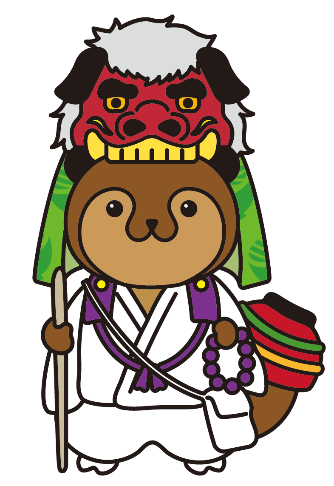 かがわ総文祭2025マスコットキャラクター［他県の全国高等学校総合文化祭マスコットキャラクター］［他県の全国高等学校総合文化祭マスコットキャラクター］［他県の全国高等学校総合文化祭マスコットキャラクター］2023かごしま総文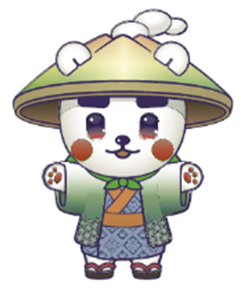 「かごまる」2020こうち総文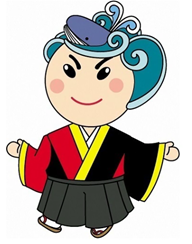 「土佐なる子」2019さが総文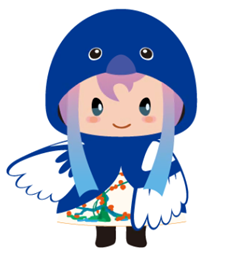 「あさぎちゃん」キャラクターデザイン［三木中学校　３年　長尾　篤　さん］（在籍校、学年は応募当時のものです）屋島の屋島寺に祀られている化け狸の「太三郎」を土台として、香川出身の空海に由来する「お遍路さん」の衣装、頭には香川の伝統工芸品「讃岐獅子頭」をかぶり、尻尾には香川の伝統工芸品の「香川漆器」をつけたマスコットキャラクターです。